 	ITT Ref No. FWA/MED/ESARONRB-2019-001	 Dear Sir /Madam, Save the Children invites your submission of a bid for the provision of reliable, secure and low cost Medical Insurance Services for all the staff and their dependents based in Kenya.  Through an open tender process, Save the Children East & Southern Africa Region will select one service provider with whom to sign a contract for the provision of the above-mentioned services.   We include the following information for your review: Part 1: Tender Information including selection criteria Part 2: Conditions of Tendering Part 3: Terms and Conditions of Purchase (which will be signed by the successful bidder) Part 4: Save the Children’s Child Safeguarding Policy Part 5:  Save the Children’s Anti-Bribery and Corruption Policy Part 6:  Code of Conduct for IAPG Agencies & Suppliers Your tender response must be received in the following format and conditions:  Full completion of the “Bidder Response” document in order that it is regarded as compliant. Those tenders returned not completed may be treated as void.   Two hard copies of complete and sealed bids with the specific Ref. No. and addressed to the  MEDICAL TENDER COMMMITEE at the below address; Save the Children East & Southern Africa Regional Office ABC Place, Westlands Nairobi – Kenya The envelope /subject should indicate the ITT Ref No. FWA/MED/ESARONRB-2019-001but have no other details relating to the bid.  Electronic bids can also be submitted at esaro.tenders@savethechildren.org  with subject as ITT Ref No. FWA/MED/ESARONRB-2019-001 but have no other details relating to the bid.  Your return tender must be received at the address above not later than 02.00pm EAT on 5th November 2018. Failure to meet the Closing Date may result in the tender being void.  Returned bids will remain open for consideration for a period of not less than 60 days from the Closing Date. Save the Children is under no obligation to award the contract or to award it to the lowest bidder.  Should you require further information or clarification regarding this process please contact us at the following address; esaro.procurement@savethechildren.org  We look forward to receiving a tender from you and thank you for your interest in our account.  Yours faithfully, ESA Regional ProcurementSave the Children International – East & Southern Africa Region SAVE THE CHILDREN  INVITATION TO TENDER MEDICAL INSURANCE SERVICES PART 1: TENDER INFORMATION 1. Introduction Save the Children is the world’s leading independent organization for children. We work in 120 countries. We save children’s lives; we fight for their rights; we help them fulfill their potential. We work together, with our partners, to inspire breakthroughs in the way the world treats children and to achieve immediate and lasting change in their lives. We have over two million supporters and reach more children than ever before, through programs in health, nutrition, education, protection and child rights, also in times of humanitarian crises. For further information, we encourage you to visit our Website: www.savethechildren.org  2. Our Intentions and Goals of the Medical Cover To accomplish our goals and objectives, it is anticipated that Save the Children may enter into multiple supplier agreements.  How and with which Supplier agreements will be entered into will be at the discretion of SCI. During the Medical Insurance tender period, business will continue as normal from Save the Children perspective and it is expected that existing agreements, pricing and service levels will be maintained by existing Service Providers.  2.1. 	Medical Insurance Services Goals: To partner with Medical Insurance Service providers that are highly trained and with effective customer service representatives To realize consistencies in reporting, by leveraging a preferred Medical Insurance Service Provider To partner with a Medical Insurance Service Provider that is focused on the timely delivery of customer requests To achieve the most economic advantageous tender, while receiving the highest level of quality To agree, set, and manage the account through a series of standard Key Performance Indicators 2.2. 	Provisional timetable  3. Description of Service 3.1. Title: Medical Insurance Services 3.2. Objective: Provide Medical Insurance Services to Save the Children  3.3. Recipient: Save the Children  3.4. Scope of Work 	3.4.1. 	Provide Medical Insurance Services for Save the Children in the following areas; Provide full medical cover both inpatient and outpatient services for permanent staff and up to member plus four dependants. Provide medical cover for both inpatient and outpatient services for short-term contracted staff on pro rata basis. Short term employment contracts are for periods above three months but less than one year. Provide psychosocial counselling/support for staff (stress and trauma) 4. Contract Details.Contract Period:Minimum of two (2) years, renewal on competitive basis.4.2 Eligible staff:National Contracted Staff on long term basis.National Contracted staff on short term basis4.3 Cover Limits4.3.1 Cover Limit per personOption A:In patient – Kshs. 1,500,000 per person Outpatient – Kshs. 100,000 per person Outpatient Dental Kshs. 30,000 per personOutpatient Optical Kshs. 30,000 per personOption B:In patient – Kshs. 1,500,000 per person Outpatient – Kshs. 200,000 per person Outpatient Dental Kshs. 30,000 per personOutpatient Optical Kshs. 30,000 per person4.3.2	Cover Limit per family (Shared limit cover):Option C:In patient – Kshs. 3,000,000 per family Outpatient – Kshs. 300,000 per family Outpatient Dental Kshs. 100,000 per familyOutpatient Optical Kshs. 100,000 per family 5.0 COVER SPECIFICATIONS.
5.1 Inpatient Cover.The service should provide comprehensive and flexible hospitalization inpatient cover, which includes and not limited to the following services:Hospital Accommodation Charges Doctor’s (Physician, Surgeon & Anaesthetist) fees. ICU/HDU and Theatre charges. Drugs/Medicines, Dressings and Internal Surgical appliances. Pathology, X-ray, Ultrasound, ECG and Computerized Tomography, MRI Scans. Radiotherapy and Chemotherapy. In-patient Physiotherapy. Inpatient OphthalmologyInpatient DentalMaternity both Normal & Caesarean (limit of Kes. 250,000.00)Day care surgery Critical illnesses.Hospital accommodation for accompanying parent and/or guardian for hospitalized children below twelve years.Emergency Rescue / Evacuations subject to overall cover limit.  Pre-existing, chronic conditions and related conditions & HIV/AIDS (including ARVs.Pre term (term baby of 32 weeks), congenital conditions and ailments Post hospitalizationPsychological Counselling (Stress, Trauma and other)Funeral Expense Cover as a stand-alone benefit (i.e. not subject to the overall cover limit).5.2   Outpatient Medical Cover The service should provide comprehensive and flexible Outpatient cover, which includes and not limited to the following services:Routine outpatient consultation, Diagnostic Laboratory and Radiology services, Prescribed physiotherapy. Prescribed drugs and dressings. Ante-natal and Post-natal care (including congenital conditions & neo-natal illnesses).Chronic, Pre-existing HIV/AIDS conditions including cost of ARVs subject to sub-limits.Routine Antenatal check-ups (including Ultra Sounds).PAP smear, PSA and mammogram for principal and spouse once per year. Wellness check-ups for principal and spouse once per year.Routine Immunizations (Vaccines: KEPI, Baby Friendly and private baby vaccines (Roxaq, Flue, Yellow Fever, Chicken pox, Cholera, Typhoid, DPT, HiB – B, HiB – A, MMR, Menigocoal, HPV Vaccine)Ambulance Services 5.3   Specialized Outpatient Covers – Outpatient DentalOutpatient Optical5.4   Other Essential Covers Service provider should state their covers and provide quotations;Last ExpensesExhaustion of LimitsOverseas ReferralsMedical Costs Reimbursements
6.	Essential RequirementsBidders should provide certified true copies of letters of appointment or Certificate of registration from the Insurance regulatory authority.Since the SCI employees are also spread in field locations across Kenya including the following areas (Wajir, Dadaab, Bungoma, Turkana, Mandela and Garissa), potential bidders need to clearly state their presence by providing list and contacts of medical providers recruited in those locations. Bidders should give quotes for both individual and family pool cover as per categories provided. Bidder must have an operational base in Kenya. With a 24 Hour emergency help lines/contact centre in Kenya.Bidder should offer access to healthcare to all major medical service providers & hospitals within Kenya on credit basis. Bidder should pay for medical costs net off the Kenya National Hospital Insurance Fund contributions.Bidder should have at least a Credit “A” rating on Claims paying ability from Global Credit RatingBidder should offer access to healthcare in East Africa and around the world for treatment not available locally.Reimbursement of claims through local currency and payment methods e.g. Mpesa6.1 	The service provider will be expected to adhere to the following: Save the Children reserves the right to approve all Medical Insurance Services as per the Terms of Reference  The successful contractor must ensure that all relevant documentation (Receipts and Invoices) are presented to Save the Children in good condition and time without alteration to facilitate timely payment Bidder to provide quotations for; Medical Insurance (outpatient, Inpatient, dental, optical)– for up to approximately 1050 members & dependents.  Save the Children reserves the right to request the successful contractor and their staff to undergo a security and supplier vetting process. Save the Children will not be held responsible in any way for the damages, losses, theft of equipment or any valuables of the contractor or injury of his/her employees while in the execution of their duties.  The contract will be entered into subject to the signing of the Service Level Agreement by both parties. 6.5. Output  Quality and satisfactory Medical Insurance Services as requested and detailed in the provided Terms of Reference 6.6. Methodology 	3.6.1. 	The preferred service provider shall be contacted by Save the Children Procurement team with a Scope of Work or Terms of Reference to request for provision of the specified medical Service. 3.6.2. 	The Service provider shall confirm and provide the requested services upon signing of a contract from Save the Children. 6.7. Reporting and Save the Children Co-ordination: 3.7.1. 	For any questions, administrative or contract matters, you can reach us through email at esaro.procurement@savethechildren.org  7. Conditions for Participation All responses and supporting documentation shall become the property of Save the Children International and will not be returned.  Save the Children International ultimately reserves the right throughout this process to select any servicing option that best meets its business requirements and to hold discussions with any and all respondents.   You must agree to the following conditions if you choose to respond to Save the Children International regarding this Medical Insurance Service provision: Neither issuance of this Medical Insurance Service Provision tender nor receipt of proposal represents a commitment on the part of Save the Children International or any office within the Save the Children International Partnership.  Save the Children International will not be responsible for, or in any way liable for, any costs incurred by Service Providers in the preparation of any responses or presentations relating to this Medical Insurance Service Provision tender. Neither party shall use the name of the other in publicity releases, referrals, advertising, or similar activity without the prior written consent of the other. 8. Required Response Prospective Service Providers must respond to all the Questions in the Bidder Response Document attached. The Questions are mandatory for Suppliers to complete if they wish to be considered for Save the Children International business.  You can use a separate sheet to comprehensively provide answers to the questions. 9. Award criteria Award of the contract will be based on the following criteria:  ESSENTIAL CRITERIA Bidders must meet the following criteria: Bidder meets required specification for the products in this category. Bidder’s confirmation of compliance with the attached Conditions of Tendering, Terms and Conditions of Purchase, Anti-Bribery and Corruption Policy, Child Safeguarding Policy and IAPG Code of Conduct. Bidder’s registration in country (Certificate of registration /incorporation, Tax compliance, VAT, Business Permit, Certificate of registration from the Insurance regulatory authority or relevant membership). Bidders should give quotes for both individual and family pool cover as per categories provided.  Bidder should pay for medical costs net off the Kenya National Hospital Insurance Fund contributions.Bidder should have at least a Credit “A” rating on Claims paying ability from Global Credit RatingCAPABILITY CRITERIA: Capability is 60% of Resulting Weighted Point ScoresQuality / Service 20%Capacity 35%Coverage 5%COMMERCIAL EVALUATIONThe bidder’s pricing proposal must exhibit value for money and will be awarded 40% of the weighted scorePART 2: CONDITIONS FOR TENDERING 1. Definitions In addition to the terms defined in the Cover Letter, in these Conditions, the following definitions apply:  Award Criteria - the award criteria set out in the Invitation to Tender.  Bidder - a person or organization who bids for the tender. Conditions - the conditions set out in this Tender document. Cover Letter - the cover letter attached to the Tender Information Pack. Goods and/or Services - everything purchased by Save the Children International under the contract. Invitation to Tender - the Tender Information, these Conditions, SCI’s Terms and Conditions of Purchase, SCI's Child Safeguarding Policy, SCI's Anti Bribery and Corruption Policy and the IAPG Code of Conduct. SCI - Save the Children International, a charitable company limited by guarantee registered in England and Wales (company number 03732267; charity number 1076822) whose registered office is at St Vincent House, 30 Orange Street, London, WC2H 7HH. Specification - any specification for the Goods and/or Services, including any related plans and drawings, supplied by Save the Children International to the Supplier, or specifically produced by the Supplier for SCI, in connection with the tender. Supplier - the party which provides Goods and/or Services to SCI.  2. The Contract  The contract awarded shall be for the supply of goods and/or services, subject to SCI’s Terms and Conditions of Purchase (attached to these Conditions). Save the Children International reserves the right to undertake a formal review of the contract after twelve (12) months.  3. Late tenders Tenders received after the Closing Date will not be considered, unless there are in SCI’s sole discretion exceptional circumstances which have caused the delay.  4. Correspondence All communications from Bidders to Save the Children relating to the tender must be in writing and addressed to the person identified in the Cover Letter. Any request for information should be received at least 5 days before the Closing Date, as defined in the Invitation to Tender. Responses to questions submitted by any Bidder will be circulated by Save the Children International to all Bidders to ensure fairness in the process.  5. Acceptance of tenders  Save the Children International may, unless the Bidder expressly stipulates to the contrary in the tender, accept whatever part of a tender that Save the Children International so wishes. Save the Children International is under no obligation to accept the lowest or any tender. 6. Alternative offer  If the Bidder wishes to propose modifications to the tender (which may provide a better way to achieve SCI’s Specification) these may, at SCI's discretion, be considered as an Alternative Offer. The Bidder must make any Alternative Offer in a separate letter to accompany the Tender. Save the Children International is under no obligation to accept Alternative Offers. 7. Prices Tendered prices must be shown as both inclusive of and exclusive of any Value Added Tax chargeable or any similar tax (if applicable). 8. No reimbursement of tender expenses  Expenses incurred in the preparation and dispatch of the tender will not be reimbursed.  9. Non-Disclosure and Confidentiality   Bidders must treat the Invitation to Tender, contract and all associated documentation (including the Specification) and any other information relating to SCI’s employees, servants, officers, partners or its business or affairs (the "Confidential Information”) as confidential. All Bidders shall: recognize the confidential nature of the Confidential Information; respect the confidence placed in the Bidder by Save the Children International by maintaining the secrecy of the Confidential Information;  not employ any part of the Confidential Information without SCI's prior written consent, for any purpose except that of tendering for business from SCI; not disclose the Confidential Information to third parties without SCI's prior written consent; not employ their knowledge of the Confidential Information in any way that would be detrimental or harmful to SCI; use all reasonable efforts to prevent the disclosure of the Confidential Information to third parties; Notify Save the Children International immediately of any possible breach of the provisions of this Condition 9 and acknowledge that damages may not be an adequate remedy for such a breach.  10. Award Procedure SCI’s Tender Review Committee will review the Bidders and their tenders to determine, in accordance with the Award Criteria, whether they will award the contract to any one of them.  11. Information and Record Keeping  Save the Children International shall consider any reasonable request from any unsuccessful Bidder for feedback on its tender and, where it is appropriate and proportionate to do so, provide the unsuccessful Bidder with reasons why its tender was rejected.  Where applicable, this information shall be provided within 30 business days from (but not including) the date on which Save the Children International receives the request.  12. Anti-Bribery and Corruption All Bidders are required to comply fully with SCI’s Anti-Bribery and Corruption Policy (attached to these Conditions). 13. Child Protection  All Bidders are required to comply fully with SCI’s Child Safeguarding Policy (attached to these Conditions). 14. Exclusion Criteria 	 	Any Bidder is required to confirm in writing that: Neither it nor any related company to which it regularly subcontracts is insolvent or being wound up, is having its affairs administered by the courts, has entered into an arrangement with creditors, has suspended business activities, is the subject of proceedings concerning those matters, or are in any analogous situation arising from a similar procedure provided for in national legislation or regulations; Neither it nor a company to which it regularly subcontracts has been convicted of fraud, corruption, involvement in a criminal organisation, any money laundering offence, any offence concerning professional conduct, breaches of applicable labour law or labour tax legislation or any other illegal activity by a judgment in any court of law whether national or international; Neither it nor a company to which it regularly subcontracts has failed to comply with its obligations relating to the payment of social security contributions or the payment of taxes in accordance with the legal provisions of the relevant country in which it the Bidder operates. Any Bidder will automatically be excluded from the tender process if it is found that they are guilty of misrepresentation in supplying the required information within their tender bid or fail to supply the required information. 15. Conflict of Interest / Non Collusion  Any Bidder is required to confirm in writing: That it is not aware of any connection between it or any of its directors or senior managers and the directors and staff of Save the Children International which may affect the outcome of the selection process. If there are such connections the Bidder is required to disclose them. Whether or not there are any existing contacts between SCI, and any other Save the Children entity, and it and if there are any arrangements which have been put in place over the last twenty-four (24) months. That it has not communicated to anyone other than Save the Children International the amount or approximate amount of the tender. That it has not and will not offer pay or give any sum of money commission, gift, inducement or other financial benefit directly or indirectly to any person for doing or omitting to do any act in relation to the tender process. 16. Assignment and novation All Bidders are required to confirm that they will if required be willing to enter into a contract on similar terms with either Save the Children International or any other Save the Children entity if so required. PART 3:  TERMS AND CONDITIONS OF PURCHASE 1 	Definitions and Interpretation These terms and conditions ("Conditions") provide the basis of the contract between the supplier ("Supplier") and Save the Children International (the "Customer"), in relation to the purchase order ("Order") (the Order and the Conditions are together referred to as the "Contract"). All references in these terms and conditions to defined terms - Goods, Services, Prices and Delivery - refer to the relevant provisions of the Order. 2 	Quality and Defects 2.1 	The Goods and the Services shall, as appropriate: correspond with their description in the Order and any applicable specification; comply with all applicable statutory and regulatory requirements;  be of the highest quality and fit for any purposes held out by the Supplier or made known to the Supplier by the Customer;  be free from defects in design, material, workmanship and installation; and be performed with the best care, skill and diligence in accordance with best practice in the Supplier's industry, profession or trade. 2.2 The Customer (including its representatives or agents) reserves the right at any time to audit the Supplier’s records, inspect work being undertaken in relation to the supply of the Goods and Services and, in the case of Goods, to test them.       3 	Ethical Standards 3.1 The Supplier shall observe the highest ethical standards during the performance of its obligations under this Contract including international labour standards promoted by the International Labour Organisation specifically in the areas of child labour and forced labour.  3.2 The Supplier, its suppliers and sub-contractors shall comply with all environmental statutory and regulatory requirements and shall not in any way be involved in (a) the manufacture or sale of arms or have any business relations with armed groups or governments for any war related purpose; or (b) terrorism, including checking its staff, suppliers and sub-contractors against the following sanctions lists: UK Treasury List, EC List, OFAC List and US Treasury List.   3.3 The Supplier shall comply with the following Customer Policies, which are available upon request: Child Safeguarding; and Anti-Bribery and Corruption. 4 	Delivery / Performance 4.1 The Goods shall be delivered to, and the Services shall be performed at the address and on the date or within the period stated in the Order, and in either case during the Customer's usual business hours, except where otherwise agreed in the Order.  Time shall be of the essence in respect of this Condition 4.1.  4.2 Where the date of delivery of the Goods or of performance of Services is to be specified after issue of the Order, the Supplier shall give the Customer reasonable written notice of the specified date. 4.3 Delivery of the goods shall take place and title in the Goods will pass on the completion of the physical transfer of the goods from the Supplier or its agents to the Customer or its agents at the address specified in the Order. 4.4 Risk of damage to or loss of the Goods shall pass to the Customer in accordance with the relevant provisions of Incoterms rules as in force at the date the Contract is made or, where Incoterms do not apply, risk in the Goods shall pass to the Customer on completion of delivery.  4.5 The Customer shall not be deemed to have accepted any Goods or Services until the Customer has had reasonable time to inspect them following delivery and/or performance by the Supplier. 4.6 The Customer shall be entitled to reject any Goods delivered or Services supplied which are not in accordance with the Contract.  If any Goods or Services are so rejected, at the Customer's option, the Supplier shall forthwith re-supply substitute Goods or Services which conform with the Contract.  Alternatively, the Customer may cancel the Contract and return any rejected Goods to the Supplier at the Supplier's risk and expense.   5 	Indemnity The Supplier shall indemnify the Customer in full against all liability, loss, damages, costs and expenses (including legal expenses) awarded against or incurred or paid by the Customer as a result of or in connection with any act or omission of the Supplier or its employees, agents or sub-contractors in performing its obligations under this Contract, and any claims made against the Customer by third parties (including claims for death, personal injury or damage to property) arising out of, or in connection with, the supply of the Goods or Services.  6 	Price and Payment Payment in arrears will be made as set out in the Order and the Customer shall be entitled to off-set against the price set out in the Order all sums owed to the Customer by the Supplier. 7 	Termination 7.1 The Customer may terminate the Contract in whole or in part at any time and for any reason whatsoever by giving the Supplier at least one month’s written notice. 7.2 The Customer may terminate the Contract with immediate effect by giving written notice to the Supplier and claim any losses (including all associated costs, liabilities and expenses including legal costs) back from the Supplier at any time if the Supplier: becomes insolvent, goes into liquidation, makes any voluntary arrangement with its creditors, or becomes subject to an administration order; or is in material breach of its obligations under the Contract or is in breach of its obligations and fails to remedy such breach within 14 days of written request from the Customer.  7.3 	In the event of termination, all existing purchase orders must be completed.     8 	Supplier's Warranties 8.1 	The Supplier warrants to the Customer that: it has all necessary internal authorisations and all authorisations from all relevant third parties to enable it to supply the Goods and the Services without infringing any applicable law, regulation, code or practice or any third party’s rights; it will not and will procure that none of its employees will accept any commission, gift, inducement or other financial benefit from any supplier or potential supplier of the Customer; and the Services will be performed by appropriately qualified and trained personnel, with the best care, skill and diligence and to such high standard of quality as it is reasonable for the Customer to expect in all the circumstances. 9 	Force majeure 9.1 Neither party shall be liable for any failure or delay in performing its obligations under the Contract to the extent that such failure or delay is caused by an event that is beyond that party's reasonable control (a "Force Majeure Event") provided that the Supplier shall use best endeavours to cure such Force Majeure Event and resume performance under the Contract. 9.2 If any events or circumstances prevent the Supplier from carrying out its obligations under the Contract for a continuous period of more than 14 days, the Customer may terminate the Contract immediately by giving written notice to the Supplier.  10 	General 10.1 The Supplier shall not use the Customer's name, branding or logo other than in accordance with the Customer's written instructions or authorisation. 10.2 The Supplier may not assign, transfer, charge, subcontract, novate or deal in any other manner with any or all of its rights or obligations under the Contract without the Customer's prior written consent. 10.3 Any notice under or in connection with the Contract shall be given in writing to the address specified in the Order or to such other address as shall be notified from time to time.  For the purposes of this Condition, "writing" shall include e-mails and faxes.  10.4 If any court or competent authority finds that any provision of the Contract (or part of any provision) is invalid, illegal or unenforceable, that provision or part-provision shall, to the extent required, be deemed to be deleted, and the validity and enforceability of the other provisions of the Contract shall not be affected. 10.5 Any variation to the Contract, including the introduction of any additional terms and conditions, shall only be binding when agreed in writing and signed by both parties. 10.6 The Contract shall be governed by and construed in accordance with Rwandese Law. Parties irrevocably submit to the exclusive jurisdiction of the courts of to settle any dispute or claim arising out of or in connection with the Contract or its subject matter or formation. 10.7 A person who is not a party to the Contract shall not have any rights under or in connection with it. PART 4: SAVE THE CHILDREN’S CHILD SAFEGUARDING POLICY Our values and principles Child abuse is when anyone under 18 years of age is being harmed or isn't being looked after properly. The abuse can be physical, sexual, emotional or neglect. The abuse and exploitation of children happens in all countries and societies across the world. Child abuse is never acceptable.  It is expected that all who work with Save the Children are committed to safeguard children whom they are in contact with. What we do Save the Children is committed to safeguard children through the following means: Awareness: Ensuring that all staff and those who work with Save the Children are aware of the problem of child abuse and the risks to children. Prevention: Ensuring, through awareness and good practice, that staff and those who work with Save the Children minimise the risks to children. Reporting: Ensuring that you are clear on what steps to take where concerns arise regarding the safety of children. Responding: Ensuring that action is taken to support and protect children where concerns arise regarding possible abuse. To help you clarify our safeguarding approach, we list here examples of the behaviour by a representative of Save the Children which are prohibited. These include but are not limited to: Hitting or otherwise physically assaulting or physically abusing children. Engaging in sexual activity or having a sexual relationship with anyone under the age of 18 years regardless of the age of majority/consent or custom locally. Mistaken belief in the age of a child is not a defence. Developing relationships with children which could in any way be deemed exploitative or abusive. Acting in ways that may be abusive in any way or may place a child at risk of abuse. Using language, making suggestions or offering advice which is inappropriate, offensive or abusive.  Behaving physically in a manner which is inappropriate or sexually provocative.  Sleeping in the same bed or same room as a child, or having a child/children with whom one is working to stay overnight at a home unsupervised. Doing things for children of a personal nature that they can do themselves. Condoning, or participating in, behaviour of children which is illegal, unsafe or abusive. Acting in ways intended to shame, humiliate, belittle or degrade children, or otherwise perpetrate any form of emotional abuse.   Discriminating against, showing unfair differential treatment or favour to particular children to the exclusion of others.  Spending excessive time alone with children away from others.  Placing oneself in a position where one is made vulnerable to allegations of misconduct. In order that the above standards of reporting and responding are met, this is what is expected of you: If you are worried that a child or young person is being abused or neglected, (such as in points 1, 2, 3, 4, 6, 8, 9 and 10 above for example) or you are concerned about the inappropriate behaviour of an employee, or someone working with Save the Children, towards a child or young person, then you are obliged to: act quickly and get help  support and respect the child  where possible, ensure that the child is safe  contact your Save the Children manager with your concerns immediately (or their senior manager if necessary)  keep any information confidential to you and the manager.  If you want to know more about the Child Safeguarding Policy then please contact your Save the Children manager. PART 5: SAVE THE CHILDREN’S ANTI-BRIBERY AND CORRUPTION POLICY Our values and principles Save the Children does not allow any partner, supplier, sub-contractor, agent or any individual engaged by Save the Children to behave in a corrupt manner while carrying out Save the Children’s work. What we do Save the Children is committed to preventing acts of bribery and corruption through the following means: Awareness: Ensuring that all staff and those who work with Save the Children are aware of the problem of bribery and corruption. Prevention: Ensuring, through awareness and good practice, that staff and those who work with Save the Children minimise the risks of bribery and corruption. Reporting: Ensuring that all staff and those who work with Save the Children are clear on what steps to take where concerns arise regarding allegations of bribery and corruption. Responding: Ensuring that action is taken to support and protect assets and identifying cases of bribery and corruption. To help you identify cases of bribery and corruption, behaviour which amounts to corruption includes but is not limited to: Paying or Offering a Bribe – where a person improperly offers, gives or promises any form of material benefit or other advantage, whether in cash or in kind, to another in order to influence their conduct in any way. Receiving or Requesting a Bribe – where a person improperly requests, agrees to receive or accepts any form of material benefit or other advantage, whether in cash or in kind, which influences or is designed to influence the individual’s conduct in any way. Receiving or Paying a so-called ‘Grease’ or ‘Facilitation’ payment – where a person improperly receives something of value from another party for performing a service or other action that they were required by their employment to do anyway. Nepotism or Patronage – where a person improperly uses their employment to favour or materially benefit friends, relatives or other associates in some way. For example, through the awarding of contracts or other material advantages. Embezzlement - where a person improperly uses funds, property, resources or other assets that belong to an organisation or individual.  Receiving a so-called ‘Kickback’ Payment – where a person improperly receives a share of funds, a commission, material benefit or other advantage from a supplier as a result of their involvement in a corrupt bid or tender process. Collusion – where a person improperly colludes with others to circumvent, undermine or otherwise ignore rules, policies or guidance.  Abuse of a Position of Trust – where a person improperly uses their position within their organisation to materially benefit themselves or any other party. In order that the above standards of reporting and responding are met, this is what is expected of you: You have a duty to protect the assets of Save the Children from any form of corruption. Furthermore, you must immediately report any suspicion of bribery or corruption to the Save the Children senior management team or Country Director and not to anyone else. Failure to report will be treated as serious and may result in termination of any agreement with Save the Children. You are obliged to: - act quickly and get help  encourage your own staff to report on bribery and corruption contact the Save the Children senior management team or Country Director with your concerns immediately (or their senior manager if necessary)  keep any information confidential to you and the manager.  Attempted corruption is as serious as the actual acts and will be treated in the same way under this policy. If you want to know more about the Anti-Bribery and Corruption Policy then please contact your Save the Children representative. 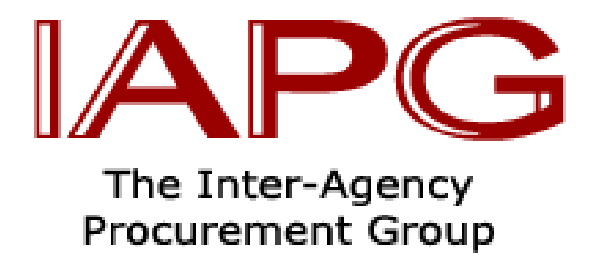 PART 6: CODE OF CONDUCT FOR IAPG AGENCIES AND SUPPLIERS Suppliers and manufacturers to Non-Governmental Organisations (NGO’s) should be aware of the Code of Conduct initiatives that the Inter-Agency Procurement Group (IAPG) support. This information is to advise you, our suppliers, of the Corporate Social Responsibility (CSR) element in our supplier relationships.  Goods and services purchased are produced and developed under conditions that do not involve the abuse or exploitation of any persons.  Goods produced and delivered by organisations subscribe to no exploitation of children  Goods produced and manufactured have the least impact on the environment Code of Conduct for Suppliers: Goods and services are produced and delivered under conditions where: Employment is freely chosen  The rights of staff to freedom of association and collective bargaining are respected.  Living wages are paid  There is no exploitation of children  Working conditions are safe and hygienic  Working hours are not excessive No discrimination is practised Regular employment is provided No harsh or inhumane treatment of staff is allowed. Environmental Standards: Suppliers should as a minimum comply with all statutory and other legal requirements relating to environmental impacts of their business. Areas to be considered are: Waste Management  Packaging and Paper  Conservation Energy Use Sustainability Business Behaviour: IAPG members will seek alternative sources where the conduct of suppliers demonstrably violates anyone’s basic human rights, and there is no willingness to address the situation within a reasonable timeframe. IAPG members will seek alternative sources where companies in the supply chain are involved in the manufacture of arms or the sale of arms to governments which systematically violate the human rights of their citizens. Qualifications to the statement Where speed of deployment is essential in saving lives, IAPG members will purchase necessary goods and services from the most appropriate available source. Disclaimer This Code of Conduct does not supersede IAPG Members’ individual Codes of Conduct. Suppliers are recommended to check the Agencies’ own websites. Activity Due Date Issue Invitation to Tender  5/10/2018Return of tenders (Closing Date) 5/11/2018Tender Opening  6/11/2018Supplier Selection, Negotiations and Assessment 30/11/2018 Contracts Signoff and Award 16/12/2018Policy Go Live 01/02/2019